CURRICULUM VITAE Mrs. Smruti Gantayat 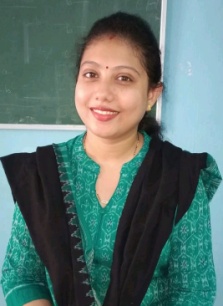 Academic Qualifications:Ph.D. (continuing), Utkal University, Vani Vihar, Bhubaneswar.Concentrations: Cytogenetics and nanotechnology.Topic: “Studies on heavy metal induced genotoxic and physio-chemical changes of Vigna radiata L. using onion as a bio-marker”.M.Phil (2014), Utkal University, Vani Vihar, Bhubaneswar.Concentrations: Cytogenetics.Topic: “Cytotoxic and genotoxic effects of Cadmium on somatic cell chromosomes of Allium cepa L.”M.Sc (2013), Utkal University, Vani Vihar, Bhubaneswar.Specializations: Molecular biology and biochemistry.Percentage: 84.81st class First, Gold medalistB.Sc (2011), College of Basic sciences and Humanities, OUAT, Bhubaneswar.Percentage: 79.81st class First, Hons. with Distinction.I.Sc (2007), B.J.B Jr. College, Bhubaneswar.Percentage: 82.610th (2005), D.A.V Public School, Unit-8, Bhubaneswar.Percentage: 92.4Work Experience:Jr. Lecturer in Botany (2016-2017), OES (Group-B), Govt. of Odisha,N.S.C.B. Jr. College, Sambalpur, Odisha.Assistant Professor in Botany (2018-Present),OES (Group-A), Govt. of Odisha,S.B.R. Govt. Women’s College, Berhampur, Odisha.Achievements:Selected for scholarship by IMA Bhubaneswar during PG.Selected for CAFAS scholarship by Govt of Odisha during M.Phil.Selected for INSIRE Fellowship by DST, Govt. of India, for securing 1st position in PG and opting for higher education.Cleared CSIR-NET JRF with all India rank 52.Cleared GATE in life sciences.Publication:Ionic stress induced Cytotoxic effect of Cadmium and Nickel ions on roots of Allium cepa L., December 2017, Volume 2, Issue 83, Page 1-6.Assistant Professor,Department of Botany, S.B.R Government Women’s College, Berhampur.